Игра «Музыкант»Ребенок с закрытыми глазами выбирает любую карточку. Какой инструмент на ней изображен, на том он и должен исполнить ритмический рисунок знакомой мелодии. Педагог сопровождает его исполнение на фортепиано, дети помогают пением.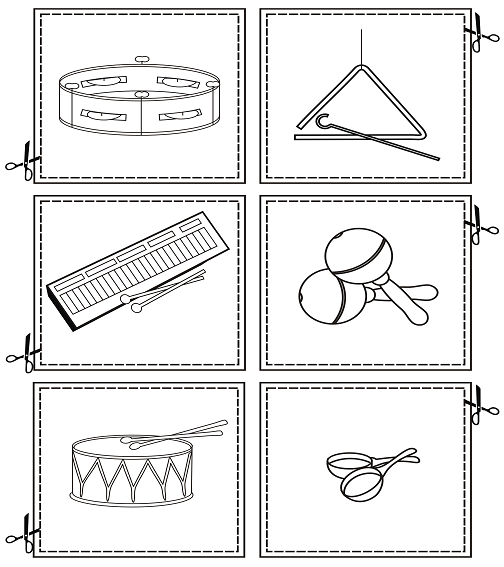 